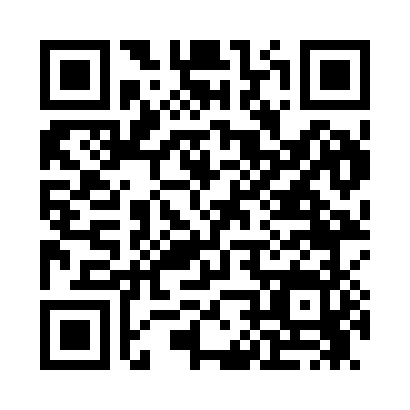 Prayer times for Casco, Maine, USAMon 1 Jul 2024 - Wed 31 Jul 2024High Latitude Method: Angle Based RulePrayer Calculation Method: Islamic Society of North AmericaAsar Calculation Method: ShafiPrayer times provided by https://www.salahtimes.comDateDayFajrSunriseDhuhrAsrMaghribIsha1Mon3:135:0312:464:538:2910:192Tue3:145:0412:464:538:2810:193Wed3:145:0512:464:538:2810:184Thu3:155:0512:474:538:2810:175Fri3:165:0612:474:538:2810:176Sat3:175:0712:474:538:2710:167Sun3:185:0712:474:538:2710:158Mon3:205:0812:474:538:2610:149Tue3:215:0912:474:538:2610:1410Wed3:225:1012:484:538:2510:1311Thu3:235:1012:484:538:2510:1212Fri3:245:1112:484:538:2410:1113Sat3:265:1212:484:538:2410:1014Sun3:275:1312:484:538:2310:0815Mon3:285:1412:484:538:2210:0716Tue3:305:1512:484:538:2110:0617Wed3:315:1612:484:528:2110:0518Thu3:335:1712:484:528:2010:0319Fri3:345:1712:484:528:1910:0220Sat3:365:1812:494:528:1810:0121Sun3:375:1912:494:528:179:5922Mon3:395:2012:494:518:169:5823Tue3:405:2112:494:518:159:5624Wed3:425:2212:494:518:149:5525Thu3:435:2312:494:508:139:5326Fri3:455:2412:494:508:129:5227Sat3:465:2612:494:508:119:5028Sun3:485:2712:494:498:109:4829Mon3:495:2812:494:498:099:4730Tue3:515:2912:494:488:089:4531Wed3:535:3012:484:488:079:43